S M L O U V A o poskytování služby PCOStrana 1 z 2ČÍSLO SMLOUVY: 20020297DODAVATELPATROL group s.r.o.se sídlem: Romana Havelky 4957/5b, 586 01, Jihlavazapsána v OR vedeném KS Brno, oddílu C, vložce 8188, sp. zn. Firm 21048/97zastupuje: Petr Honsa, ředitel společnostiIČ: 46981233, DIČ: CZ46981233ID datové schránky: g8ish42„VYTVÁŘÍME BEZPEČNOSTNÍ SYSTÉMY, KTERÉ VÁS CHRÁNÍ 24/7/365.“PATROL je ryze českou společností disponující vlastními špičkovými bezpečnostními systémy včetněPCO - pultů centralizované ochrany.OBJEDNATELNázev / Jméno a příjmení: Městská knihovna Jihlava, příspěvková organizaceAdresa sídla / Trvalé bydliště:Ulice: HlubokáObec:č. p.: 109PSČ:č. o.: 1Jihlava586 01ID datové schránky: 9de5qxhIČ / Rodné číslo: 90719DIČ:Zapsaná v OR:MÍSTO URČENÍNázev: Hlavní budova Hluboká 1Typ místa určení:Budova/Hala: ✔ Kancelář:Dům:Byt:Jiné:Jiné (popis):Adresa: HlubokáObec:č. p.: 109č. o.: 1JihlavaGPS:49.3968964N, 15.5914019EPATROL group s.r.o. | Romana Havelky 4957/5b | 586 01|JihlavaIČ: 46981233 | E-MAIL: patrol@patrol.cz | WEB: www.patrol.cz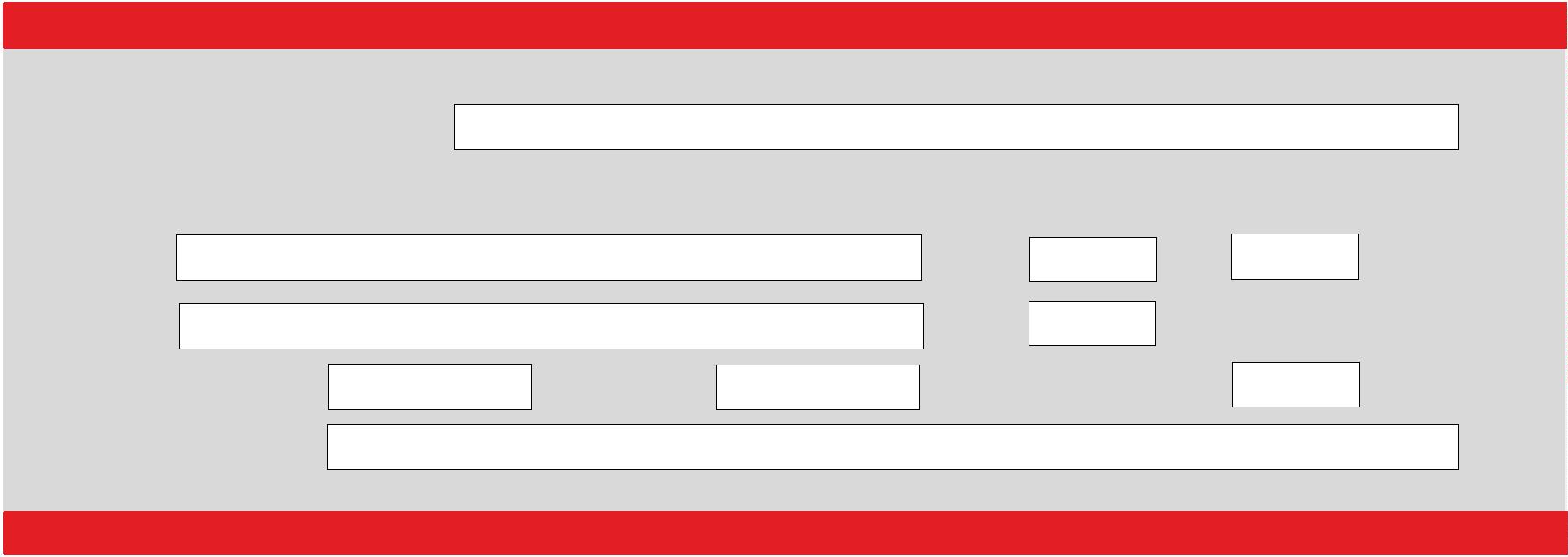 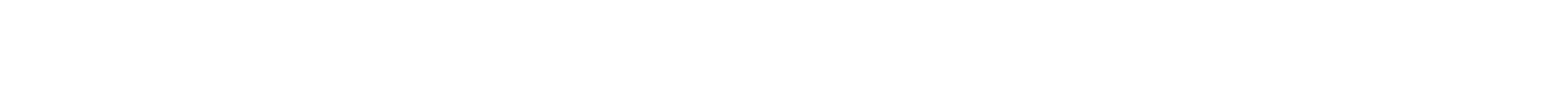 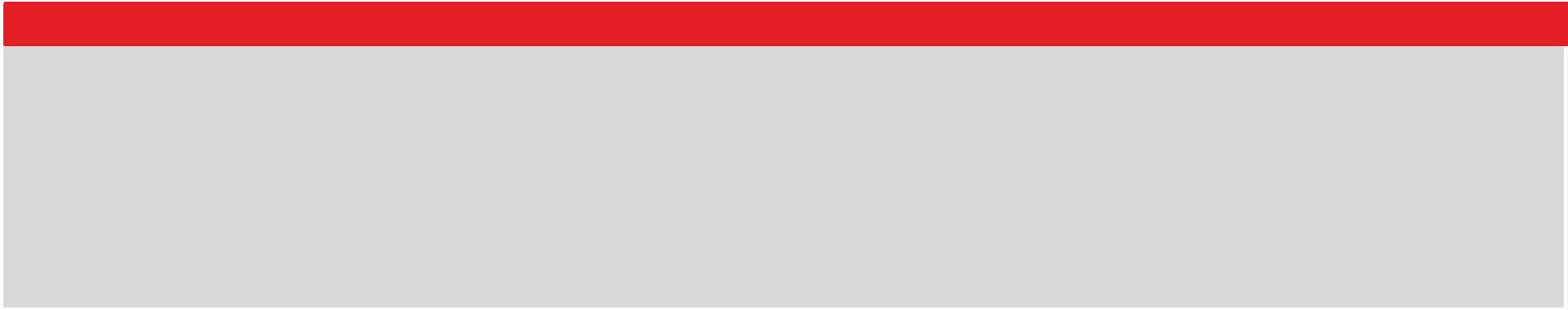 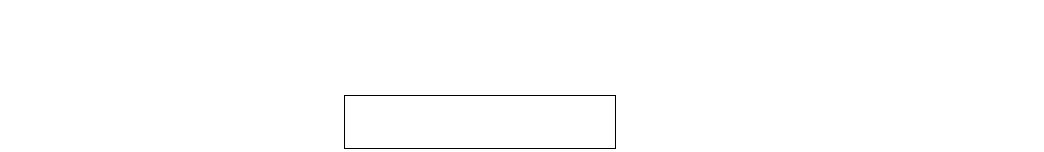 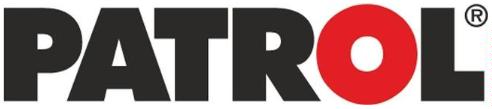 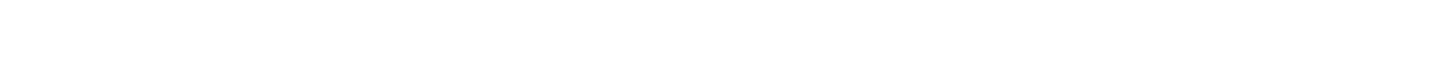 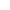 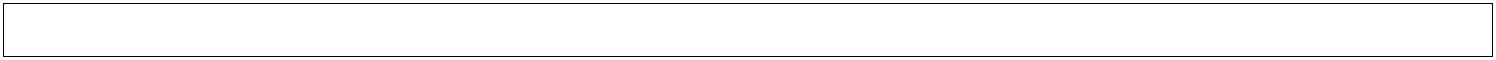 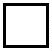 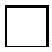 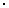 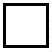 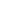 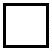 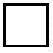 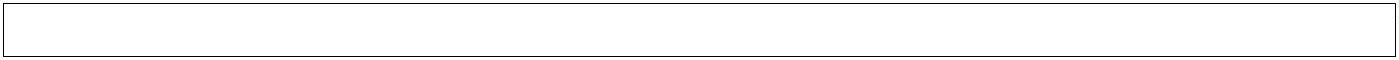 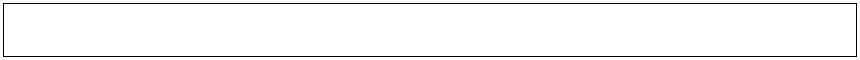 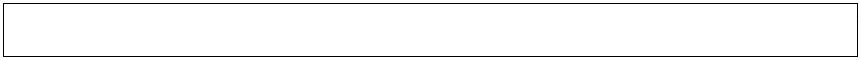 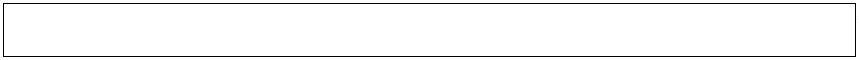 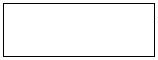 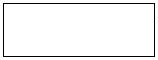 S M L O U V A o poskytování služby PCOStrana 2 z 2I. PŘEDMĚT SMLOUVY1. Závazek dodavatele poskytovat objednateli některou z níže zvolených služeb:Služba MONITOROVÁNÍ PZTS v MÍSTĚ URČENÍ SYSTÉMEM PCO✔Služba MONITOROVÁNÍ PZTS v MÍSTĚ URČENÍ SYSTÉMEM PCO a provedení kontroly Místa určeníZÁSAHOVOU JEDNOTKOU PCOPoznámka.: Druh zvolené služby určuje zaškrtnuté pole2. Závazek objednatele hradit dodavateli za poskytované služby ujednanou cenu.II. CENA ZA SLUŽBY12. Cena za služby poskytované objednateli je stanovena platným ceníkem dodavatele.. V případě změny sazby DPH bude cena služby účtována s DPH v nové výši ode dne účinnostipříslušného zákona.III. ZÁVĚREČNÉ UJEDNÁNÍ1. Otázky přímo neupravené touto smlouvou se řídí „Všeobecnými obchodními podmínkami proposkytování služby PCO“ dodavatele.2. Tato smlouva je sepsána ve dvou vyhotoveních, každá ze smluvních stran obdrží po jednomvýtisku.3. Na důkaz souhlasu s jejím obsahem připojují zástupci smluvních stran níže své podpisy.4. Tato smlouva nabývá platnosti a účinnosti dnem podpisu obou smluvních stran. Je-li objednatelemosoba, na kterou se vztahuje povinnost uveřejnit Smlouvu v registru smluv ve smyslu zák. č. 340/2015 Sb. v platném znění, nabývá Smlouva účinnosti dnem zveřejnění v tomto registru.Seznam příloh:Příloha č. 1 – Elektronický ceníkPříloha č. 2 – Všeobecné obchodní podmínky pro poskytování služby PCOPříloha č. 3 – Seznam osob pro elektronickou komunikaciV Jihlavědne: 1. 4.2023Příjmení: HonsaV Jihlavědne: 27. 3.2023Příjmení: DaňkováJméno: PetrPozice: ředitelZA DODAVATELE:Jméno: JarmilaPozice: ředitelkaZA OBJEDNATELE:PODPISPODPISPATROL group s.r.o. | Romana Havelky 4957/5b | 586 01|JihlavaIČ: 46981233 | E-MAIL: patrol@patrol.cz | WEB: www.patrol.cz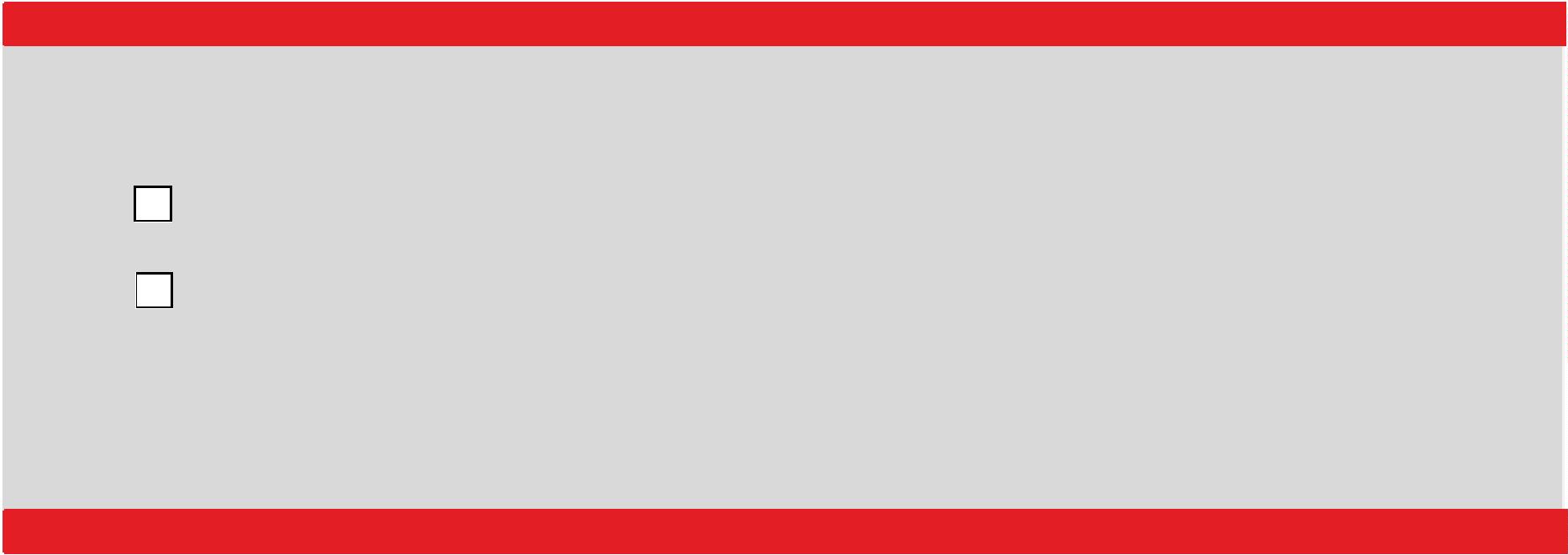 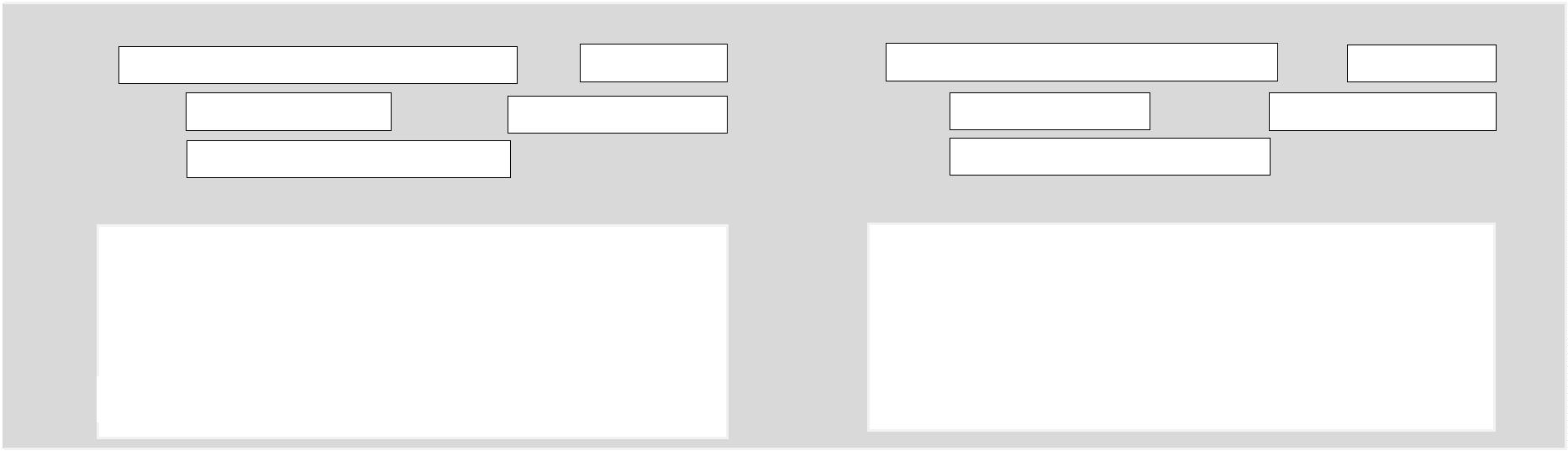 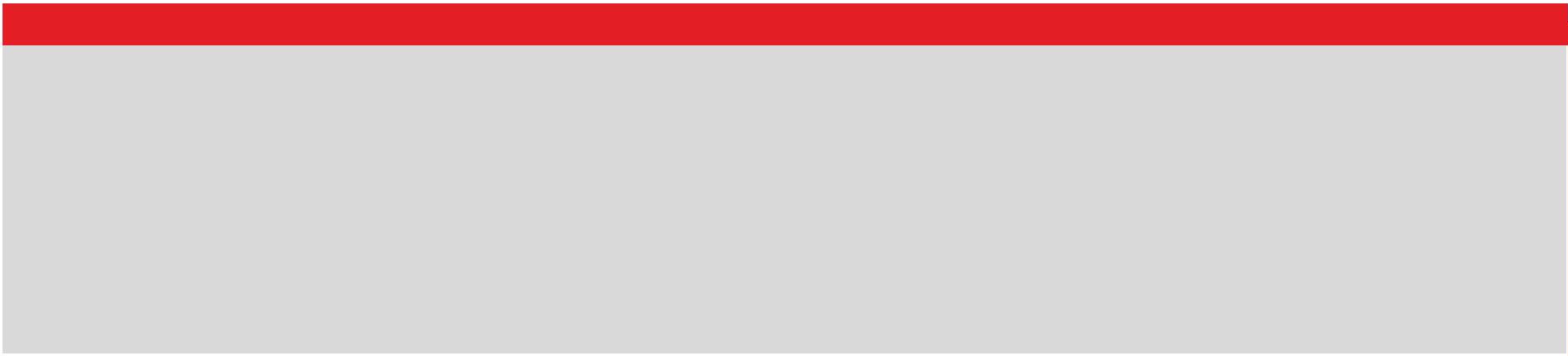 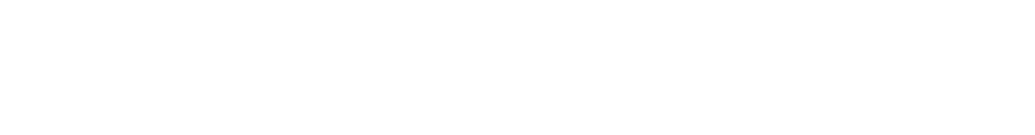 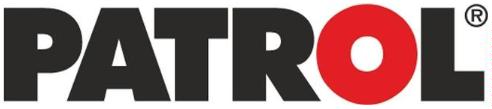 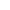 